IL SECOLO XIX              27 ottobre 2001Viaggio nella comunità musulmana: ”per noi non c’è possibilità di equivoco, nel Corano ci sono solo parole di pace”Mezzaluna nel cielo di GenovaNel maggio scorso è stata inaugurata una moschea al Cep di PràAlla cerimonia c’era anche il vicesindaco.Poi è arrivato l’11 settembreNella moschea di via Venezia - uno stanzone che può contenere fino a trecento persone - cuore della comunità islamica genovese, prima della Liguria, si alternano una mezza dozzina di Iman, le guide spirituali che hanno approfondito le sacre scritture e i riti che guidano la preghieraOltre le grandi vetrate, nella luce di questa estate infinita, laggiù accanto alla linea azzurrastra del mare, il porto di Voltri pulsa come un animale acquattato.Il nostro punto di osservazione è uno stanzone con il pavimento coperto di tappeti, una lavagna, alcune file di sedie e banchi. Un'aula scolastica? No, una moschea, la moschea del Cep di Prà. «L'abbiamo inaugurata a maggio, con l'aiuto del presidente del consiglio di circoscrizione, Maggi, e del dottor Carlo Besana, che gestisce la farmacia del Cep. Era presente anche il vicesindaco», racconta orgoglioso Omar Taiebi, il responsabile di duello che viene pudicamente indicato come il Centro culturale islamico del Cep.Nel palazzone che ospita la moschea c'è anche l'asilo e il Centro policulturale del Cep, dove vivono in perfetto condominio la Cooperativa Villa Perla, che si occupa di ragazzi affetti da gravi handicap psichici, il centro sociale Zenit, Associazione Prometeo, la Fumettoteca (l'unica in Liguria) e la sede di Genova-Ponente dell'Associazione Nazionale carabinieri.Quassù tra le colline urbanizzate, nel vecchio crogiuolo che ha mescolato provenienze ed esperienze ben prima della migrazione terzomondista, la colonia musulmana si è insediata senza choc. Una ventina di famiglie, tutti capifamiglia che lavorano. II nostro Omar è nell'edilizia, ha moglie, Amina, conosciuta e sposata in Marocco, e tre figlioli, il più grande è Zaccaria (nome biblico...), 8 anni, che sta fuori a giocare con gli amici italiani. Poi ci sono Moad, di 6 e Khalid, di 4. Tre maschi.Omar ha un bel sorriso aperto e molta voglia di chiarire, spiegare, discutere col cronista. Parla un buon italiano, strascicando la cadenza genovese: «Quando sono arrivato qui, grazie alla legge Martelli che assegnava case agli extracomunitari in regola, ero preoccupato. Chissà come sarò accolto, mi domandavo. Posso dire che la gente del Cep è rispettosa e amichevole».E le donne musulmane? «Voi occidentali fate tante storie per il velo che portano le nostre donne. Ma le suore cattoliche e i preti non sono coperti dalla testa ai piedi? E' una questione di fede. Mia moglie quando esce porta il foulard sui capelli ma lo portano anche tante donne italiane. Può andare dove vuole, difatti accompagna a scuola i figli, va in centro a Genova e io non mi permetto di interferire. L'Islam dà libertà alle donne, riconosce il loro ruolo nella famiglia e nella società. lo lavoro otto ore al giorno, Amina dodici».Poi è arrivato l’11 settembre e il cielo si è rovesciato e la terra è schizzata in aria. «E' cambiato tanto - ammette Ornar - soprattutto è cambiato che gli italiani cominciano a conoscere, a capire l'Islam». Niente rappresaglie, sulla comunità islamica, neppure un gesto di rifiuto. «La distinzione fra terrorismo e Islam è chiara» - s'infervora Ornar - «Per noi musulmani non c'è possibilità di equivoco, nel Corano si leggono soltanto parole di pace, non c'è scritto affatto vai e uccidi chi non ha la tua stessa fede».A sostegno della sue parole Omar, che forse non ha studiato tanto ma ha riflettuto molto, cita un esempio: «I combattenti dell’'Ulster, i Baschi che reclamano l'indipendenza, le brigate rosse italiane possono essere definiti terroristi. Ma a nessuno verrebbe in mente di chiamarli terroristi cristiani. Perché allora dei terroristi di Bin Laden si dice sempre che sono musulmani?».Una quindicina di chilometri verso levante, eccoci al cuore della comunità islamica genovese, alla moschea di via Venezia, la prima della Liguria, aperta alla fine degli anni Settanta, da un gruppo di studenti universitari musulmani. E' nei fondi di un vecchio palazzo ai piedi della strada che s'inerpica sulla collina che si stacca da Di Negro.II responsabile è un ingegnere palestinese sulla quarantina, Salah Husein, in Italia dall'85. “In Italia le moschee costruite come tali sono due, una grande a Roma e una più piccola a Milano”.La moschea, o mashid è il luogo dove si svolge la preghiera, non occorre consacrarla come luogo di culto alla maniera dei cristiani.«Serve a tutti i musulmani, per celebrare matrimoni o funerali - spiega Husein - è un punto di riferimento per praticanti e non».Alla moschea di via Venezia si alternano una mezza dozzina di Imam, le guide spirituali della comunità, persone che hanno approfondito le sacre scritture e i riti, che guidano la preghiera. Sono gli stessi membri della comunità che riconoscono all'Imam una funzione e non un ruolo, non esiste nell'Islam una gerarchia piramidale paragonabile a quella cattolica. La moschea consiste in uno stanzone (“può contenere fino a trecento persone ), aperto tutti i giorni da mezzogiorno alle dieci di sera. «Il venerdì si viene per la preghiera rituale della settimana - dice Husain - non c'è obbligo di riposo come nelle festività cristiane, si può lavorare normalmente». Gli attacchi alle torri non hanno stravolto la vita della comunità, circa cinquemila persone, anche se i praticanti non arrivano al 10%. «Qualche telefonata di minacce o di insulti di qualche esaltato», sospira Husein «un po' di scritte sui muri, sguardi storti verso le nostre donne che portano il velo. Vorremmo che la gente capisse che essere musulmano non significa necessariamente essere anche un terrorista. Noi ci sentiamo parte integrante della comunità italiana e genovese. Ciò che colpisce la comunità italiana colpisce anche noi».Husein ammette che la Questura ha richiesto «vigilanza speciale su eventuali elementi sospetti». Dice di non credere che esista una rete capillare terroristica. «Su Bin Laden e gli afghani si poteva fare pressione attraverso l'embargo, i processi al tribunale dell'Aja, le espulsioni, Noi non accettiamo il precetto: occhio per occhio, dente per dente».La ricetta per stare insieme, cristiani e musulmani? «Conoscersi. Ho tenuto conferenze in diverse parrocchie e sono sempre stato accolto benissimo».Renzo Parodi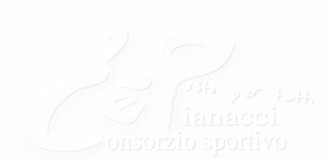 